 Marin Women’s Commission –– Business Meeting Minutes Draft Topic: Marin Women's Commission August Meeting Time: February 23, 2021 07:00 PM Pacific Time (US and Canada) Join Zoom Meeting 	 	Tuesday, February 23, 2021   ––   7:00 p.m. – 9:00 p.m. 	 	 	 Minutes In attendance: CM, SS, LA, BA, SC KB, SCNot in attendance: JJ, KM, Call to Order/Establish Quorum 7:03pm	 	 	 	 	 	 	 	Approval of Agenda for February 23, 2021, motion Laura Anderson, Second Amy Schroeder 	 	 	 	 	 		                 Approval of January 26, 2021 Meeting Minutes, motion Sherene Chen, Second Laura Anderson	 	 	 	 	 Open Time for Members of the Public to Speak on Items not on the Agenda   	7:10 pm Marin County Commission on Aging Speaker – Vice-Chair Diana Lopez 	 	7:11 pmSee slides from Crystal, contact info Diana Lopez, 415-987-7023. Dlopez1052@gmail.com Let us keep thinking about how we can partner. COM SART Task Force - Update   	 	 	 	 	 	 	7:40 pmTask force is CM, BA, AS as needed to assist with past info, possibly LA is neededNext step is to review the presentation from Lori Frugoli and the original MWC presentation to the BOS. Consent Decree Committee Update – CM & AS  	 	 	 	 	7:46 pm What are real next steps: reach out to NOW, President of the CA chapter has been reached out to accomplish a plan to move forward. SC will join task force. Liaison Updates 	 	 	 	 	 	 	 	 	 	7:52 pm LA: Golden Gate Silicon Valley YWCA renamingSS: Conversation with Marin Human Rights Commission membersMTGC Update – Conference Updates  - need speaker related to race- report back on help needed and especially social media						 	7:58 pm  Open Time for Commissioners 	 	 	 	 	 	 	 	8:07 pm Next meeting March 23, 2021 	 	 	 	 	 	 	 	 Adjournment 	 	 	 	 	 	 	 	 	 		8:15 pm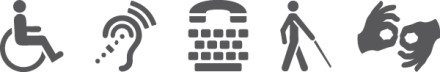 For disability accommodations please phone (Voice) (415) 473-6189, CA Relay 711, or e-mail cshaw@marincounty.org at least five business days in advance of the event. The County will do its best to fulfill requests received with less than five business days’ notice. Copies of documents are available in alternative formats, upon request. 